Was machst du im Sommer?Saying what you do in summerUsing the present tenseTeil 1Übung  1 Write the English translations.Übung  2 Use the vocabulary from above to work out the letter chains.e.g. I W F I S	Im Winter fahre ich Ski.1. I S F I R.	___________________________________________________________________2. I S G W.	___________________________________________________________________3. I S S W B.	___________________________________________________________________4. I W B I E S.		___________________________________________________________________5. I S L I F.		___________________________________________________________________Übung  3 Match the German  to the English.Übung  4 Translate the sentences into German .1. From time to time, I do a barbecue with my family.______________________________________________________________________________________2. Every day, I watch TV with my brother.______________________________________________________________________________________3. I almost never chat online because it is boring.______________________________________________________________________________________4. Once a week, my friends and I go for a walk.______________________________________________________________________________________5. Sometimes, I play basketball with my friends because it is fun.______________________________________________________________________________________Teil 2Übung  1 Using different colours math the German  to the English.Übung  2 Read the texts and decide who says what1. Who lives in the mountains? 				___________________________2. Who describes the weather as changeable?	___________________________3. Who likes to enjoy the good weather?		___________________________4. Who doesn’t like to sunbathe?			___________________________5. Who gets a lot of thunder and lightning?		___________________________6. Who goes to the youth centre?			___________________________7. Who likes to go skiing?					___________________________8. Who uses social media when it’s stormy?			___________________________Übung  3 Conjugate the verb in brackets using the table above.1. Meine Eltern und ich _____________ (wohnen) am Meer.2. Im Sommer _____________ (schwimmen) ich im Meer.3. Meine Schwester ____________ (sonnen) sich jeden Tag.4. Meine Freunde ___________ (treiben) viel Sport.5. Meine Freunde und ich _______________ (fahren) fast nie Rad.6. Wenn es regnet, _____________ (sehen) meine Geschwister einen Film.7. Was ____________ (machen) du diesen Sommer?8. Ab und zu _____________ (kochen) mein Bruder das Abendessen.Übung  4 Translate the paragraph into German .I live in Kiel, in the North of Germany. The best thing is that the climate is very sunny in summer. Every day I go to the beach with my siblings. My sister sunbathes but my brother and I prefer to swim in the sea because it is fun. In winter, the weather is changeable. When it rains, I go to the shopping centre with my friends and sometimes we go to the youth centre. ______________________________________________________________________________________________________________________________________________________________________________________________________________________________________________________________________________________________________________________________________________________________________________________________________________________________________________________________________________________________________________________________________________________________________________________________________________________________________________________________________________________________________________________________________________________________________________________________________________________________________________________________________________________________________im Sommerim Winterwir nutzen soziale Medien wir kochenich lade Lieder herunterich schreibe E-Mails ich sonne michich fahre Ski wir grillenwir reisenich reiteich gehe an den Strand ich schwimme im Meer ich gehe mit meinen Freunden ausich sehe fernich leiste Freiwilligenarbeit ich fahre Rad wir gehen ins Sportzentrum ich baue einen Schneemann wir spielen Basketball 1. immera. once a week2. oftb. every day3. jeden Tagc. two or three times a week4. manchmald. often5. ab und zue. always6. einmal pro Wochef. (almost) never7. zwei- oder dreimal pro Wocheg. sometimes8. (fast) nieh. from time to time1.2345678Es ist sonnigEs ist schlechtes WetterIt’s snowingIt’s windyEs ist wechselhaftThere is thunder and lightningIt’s hotEs regnetIt’s stormyIt’s good weatherIt’s foggyIt’s rainingEs ist bedecktHay nieblaEs ist heißEs ist nebligIt’s overcastIt’s sunnyIt’s changeableEs gibt GewitterEs ist kaltIt’s coldThe sun is shiningEs schneitEs ist gutes WetterDie Sonne scheintEs ist windigIt’s bad weatherIch wohne in Brighton. Das liegt in Südengland. Im Sommer ist das Wetter wechselhaft. Wenn es heiß ist, gehen meine Freunde und ich an den Strand oder grillen. Aber wenn es regnet, gehen wir ins Jugendzentrum. Kate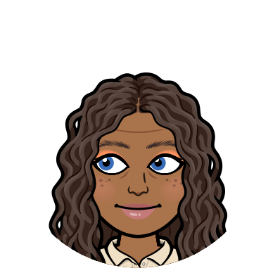 Ich wohne in Südtirol in Norditalien. Das liegt in den Bergen, also ist es im Winter kalt und es schneit viel. Ich fahre gerne Ski, aber mein Bruder fährt lieber Snowboard. Im Sommer ist es sehr heiß und sonnig. Ab und zu fahre ich mit dem Rad oder schwimme im Meer. Ich sehe fast nie fern, weil ich das schöne Wetter genießen möchte. Josef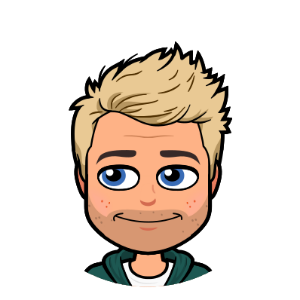 Ich wohne auf Sylt. Das ist eine Insel in der Nordsee. Im Sommer ist es heiß, aber es gibt oft Gewitter. Wenn es stürmisch ist, bleibe ich zu Hause und nutze soziale Medien. Ich gehe fast nie an den Strand, weil ich mich nicht gern sonne. Am liebsten treibe ich Sport, deshalb gehe ich jeden Tag ins Sportzentrum und spiele mit meinen Freunden Fußball.  Alex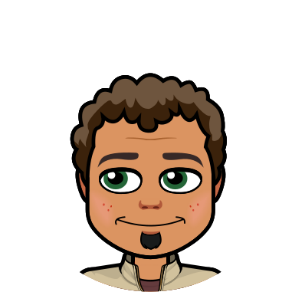 